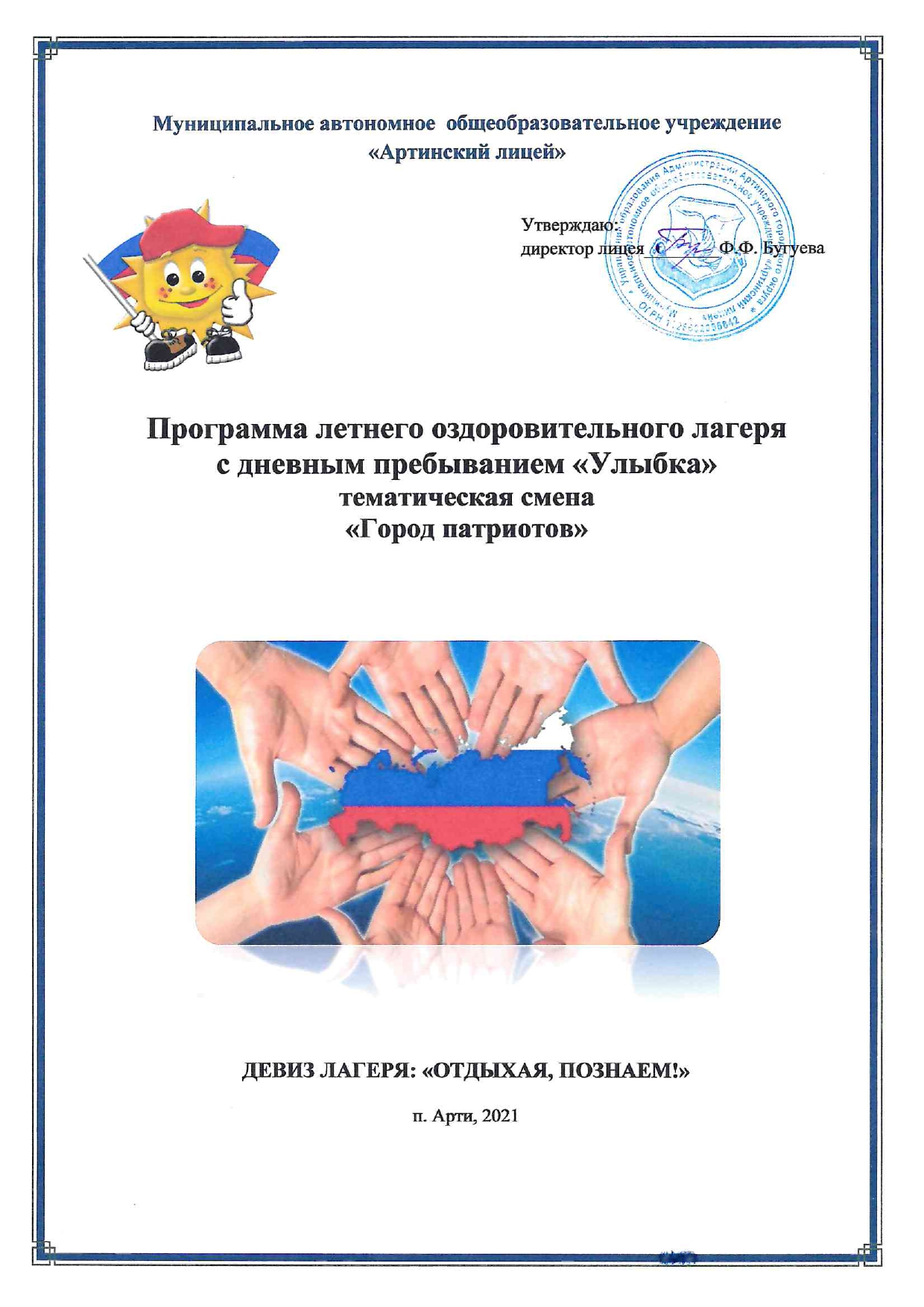 Информационная карта программыПояснительная запискаКто любит своё Отечество, тот подает лучший пример любви к человечеству»А. СуворовЛетние каникулы составляют значительную часть свободного времени детей. Этот период как нельзя более благоприятен для развития их творческого потенциала, совершенствования личностных возможностей, приобщения к ценностям культуры, создания системы гражданско-патриотического воспитания. «Лето – это маленькая жизнь!», а значит, прожить ее нужно так, чтобы всем: и детям и тем, кто будет организовывать отдых, было очень здорово. Это время игр, развлечений, свободы в выборе занятий, снятия накопившегося за год напряжения, восполнения израсходованных сил, восстановления здоровья. Это период свободного общения детей. Содержание деятельности лагеря направлено на формирования личности гражданина и патриота России с присущими ему ценностями, взглядами, ориентациями, установками, мотивами деятельности и поведения. Серьезность темы ни в коем случае, не приведет к долгим поучительным занятиям за партой, все мероприятия пройдут в игровой интересной форме, в интерактивном общении. Программа универсальна, так как может использоваться для работы с детьми из различных социальных групп, разного возраста, уровня развития и состояния здоровья.Основная идея программы летнего оздоровительного лагеря с дневным пребыванием «Улыбка» «Город патриотов» - представление возможностей для раскрытия творческих способностей ребенка, создание условий для самореализации потенциала детей и подростков в результате общественно полезной деятельности. Программа ориентирована на работу в разновозрастном детском коллективе и представляет собой одну смену.Принципы организации педагогического процесса в рамках программы:-принцип взаимодействия воспитателей и воспитанников;-принцип коллективной деятельности;-принцип самореализации ребенка в условиях детского лагеря;-принцип самостоятельности.Основным направлением программы на смену является гражданско-патриотическое. Гражданско-патриотическая тематика реализуется наряду со следующими сопутствующими направлениями:•	спортивно - оздоровительное; •	историческое и литературное краеведение;•	краеведческо – экологическое;•	художественно – эстетическое.Выбор направления данных направлений обусловлен следующими факторами:1. патриотическое направление является одним из приоритетных направлений работы лицея. 2. программа реализуется в рамках общелицейского годового проекта «Поклонимся великим тем годам».3. Программа способствует популяризации всероссийского детско-юношеского военно-патриотического общественного движения «Юнармия».Отличительными особенностями Программы в 2021 году является- организация коллективно-творческих дел внутри отрядов;- участие в акциях РДШ и Юнармии в течение лагерной смены;- организация мероприятий в музее лицея имени Героя России Омелькова Виктора Емельяновича, включение отрядов в поисково-исследовательскую деятельность музея;- целенаправленная подготовка обучающихся к сдаче норм ГТО, поощрение в конце смены обучающихся, показавших наиболее высокие результаты.Актуальность программы заключается в том, что она способствует непрерывному обучению и развитию личности обучающихся во время летних каникул, создает условия для эффективного патриотического воспитания лицеистов; для развития у каждого воспитанника ЛОЛ «Улыбка» верности Отечеству, готовности приносить пользу обществу и государству.      Программа по своей направленности является комплексной многопрофильной программой, т.е. включает в себя разноплановую деятельность, объединяет три основных блока: обучение, оздоровление, воспитание детей в условиях оздоровительного лагеря.Блок №1 «Обучение» представлен Программой    для будущих первоклассников «Мы почти ученики» (приложение №1); Блок №2 «Воспитание» содержит традиции лагеря: ежедневное поднятие флага РФ под Гимн РФ, сдачу рапортов командирами отрядов, ежедневное награждение грамотами по итогам коллективно-творческого дела предыдущего дня. Так же к блоку воспитания относится деятельность   объединений по интересам (Приложение №2). Кроме того, воспитательную нагрузку несут коллективно-творческие дела, запланированные на лагерную смену. Воспитательную нагрузку несет организация лагерной смены. На протяжении 21 дня все обучающиеся лагеря становятся участниками сюжетно-ролевой игры «Город патриотов» Каждый отряд выбирает определенный род войск, собирает и систематизирует информацию о нем, о подвигах, совершенных представителями этого рода войск в Великой Отечественной войне. Для парада юнармейских войск на свежем воздухе на открытии ЛОЛ каждый отряд готовит элемент общей формы, отрядную песню (возможно использовать фонограмму).Традиционно в течение лагерной смены будет проводиться соревнования между отрядами: участвуя в КТД за 1 место отряд получает три значка, с изображением символа Юнармии, за 2 место – две, за 3 место – одну. Заработанные значки размещаются на двери кабинета отряда, победитель и призеры определяются по наибольшему количеству набранных значков и награждаются ценными призами в конце смены. Блок №3 «Оздоровление» содержит проведение ежеутренней зарядки на свежем воздухе, проведение многочисленных спортивных соревнований, целенаправленную подготовку к сдаче норм ГТО по доступным видам спорта исходя из возрастных способностей. Помимо спортивной площадки на открытом воздухе и спортзала будет оборудована комната «тренажерный зал», в которой инструкторы по физической культуре будут проводить занятия для развития тех или иных спортивных качеств, а также занятия. Направленные на профилактику определенных заболеваний (например, опорно-двигательного аппарата). Так же этот блок включает организацию питания в соответствии с нормами СанПиН, витаминизацию. Для отрядов будущих первоклассников будут организован дневной отдых.   Критерии и способы оценки качества реализации программы    Мониторинг эффективности реализации программы.Планирование коллективно-творческих делПриложение № 1Программа для будущих первоклассников «Мы почти ученики»Пояснительная записка              Одной из актуальных проблем обучения является проблема подготовки детей к школе. Сокращается количество детей, посещающих дошкольное учреждение. Не все родители обеспокоены проблемами подготовки детей к обучению: в школу приходят дети, не подготовленные даже на уровне элементарной информированности об окружающем мире. У них не развиты психические функции, такие как интеллектуальная, моторная, эмоционально-волевая, что делает процесс дальнейшего обучения таких детей сложным, а иногда и не возможным.  Учебная деятельность предъявляет высокие требования к психике ребенка - мышлению, восприятию, вниманию, памяти.  Для того, чтобы вчерашний дошкольник мог безболезненно включиться в новые для него отношения и новый (учебный ) вид деятельности необходимы условия успешного вступления в школьную жизнь. В сложившейся ситуации появилась необходимость создания Программы, которая дает возможность подготовить детей к школе в рамках работы летнего оздоровительного лагеря. Занятия с будущими первоклассниками позволяют им в дальнейшем успешно овладеть школьной программой и продолжить обучение. Обучение на подготовительных занятиях проводится по: Ознакомлению с окружающим миром Развитию речи и подготовке к обучению грамоте Развитию элементарных математических представлений с использованием наборов «More to match». Занятия организуются до начало учебного года в  летний период в течение 10 дней, по 3 занятия в день. Продолжительность занятия -20 минут. Возраст детей от 6,5  до 7 лет. Цель программы:  подготовка ребенка к школьной жизни, новой ведущей деятельности, снятие трудностей адаптации в новой для него социальной среде, развитие и коррекция познавательных и коммуникативных способностей ребенка.  Содержание занятий и методика обучения ориентированы на решение     следующих задач: Формирование навыков учебной деятельности, развитие познавательных интересов и стимулирование желания учиться в школе, воспитание устойчивого внимания, наблюдательности, организованности. Воспитание у детей коллективизма, уважения к старшим, стремления оказывать друг другу помощь. Развитие у детей наглядно-образного и логического мышления, произвольного внимания, зрительно-слухового восприятия, воображения, мелкой моторики и координации движения рук, умения ориентироваться в пространстве и во времени.  Программа подготовки дошкольников к школе идет по следующим направлениям: Развитие внимания и памяти. Развитие связной, грамматически и фонетически правильной речи. Овладение элементарными знаниями, умениями и навыками по математике и обучению грамоте.   Развитие умственных способностей. Развитие социально-психологической готовности к школе (умение общаться, слушать учителя и товарища, действовать совместно с другими). Развитие волевой готовности ребенка. 	 Принципы  работы  при   подготовке  детей  к обучению: учет  индивидуальных  особенностей  и возможностей  детей; системность  и  плановость; уважение  к ребенку, к процессу  и результатам  его  деятельности  в сочетании  с разумной  требовательностью; занимательность, непринужденность, игровой  характер  учебного  процесса; развитие интеллектуальных качеств, психических функций: памяти, внимания, воображения, речи, мышления; контакт  с родителями: организация бесед  по  интересующим  их проблемам Содержание занятий опирается на программные требования:  Ознакомление с окружающим миром: Расширять представления детей о родной стране, крае, поселке, о труде людей; дать представления о школе и правилах поведения учащихся в ней детей. Расширять представления детей о предметах, их существенных признаках и классификации. Расширять и углублять представления детей о живой и неживой природе, об изменениях в ней и об её охране. Учить ориентироваться во времени (времена года, дни недели и т. д.) Развитие речи и подготовка к обучению грамоте: Активизировать, расширять и уточнять словарь детей.  Развивать умение различать на слух и в произношении все звуки родного языка. 	Совершенствовать 	фонематический 	слух 	(учить 	называть слова 	с определённым звуком, определять место звука в слове и т.д.), отрабатывать дикцию. Учить делить слова на слоги. Дать первоначальные представления о предложении. Закреплять умения отвечать на вопросы, самостоятельно связно и последовательно передавать содержание текста.  Совершенствовать умение составлять рассказы. Развитие элементарных математических представлений: Совершенствовать навыки счёта в пределах 10 в прямом и в обратном порядке и  отношений между числами натурального ряда. Учить решать стихотворные задачи. Дать первоначальные представления о геометрических фигурах и о пространственной  ориентировке.   Учить детей ориентироваться на листе бумаги.  Требования к результатам обучения По окончании программы будущий первоклассник  должен уметь: Развитие речи и подготовка к обучению грамоте:составлять предложения из 3-4 слов, членить простые предложения на слова, членить слова на слоги; находить слова с определённым звуком, определять место звука в слове; уметь отвечать на вопросы, строя сложные предложения разных видов; ·    составлять рассказы по картинке, по серии картинок, из опыта; заучивать и рассказывать любимые стихотворения наизусть. Развитие элементарных математических представлений:называть числа в прямом и обратном порядке в пределах 10; соотносить цифру с числом предметов; пользоваться арифметическими знаками действий  измерять длину предметов с помощью условной меры; ориентироваться на листке клетчатой бумаги. Ознакомление с окружающим миром:Распознавать знакомые растения и животных на рисунке и в природе; ·         перечислять в правильной последовательности времена года и суток; ·         называть основные признаки времен года. Уметь владеть карандашом и кистью при разных приёмах рисования лепить разными способами небольшие фигурные группы из 2-3 фигур, передавая пропорции и динамику; делать разметку по шаблону и вырезать геометрические фигуры; составлять узоры и декоративные композиции из геометрических и растительных форм, владеть основными приёмами выполнения аппликации; выполнять физические упражнения из разных позиций чётко, ритмично, в заданном темпе, по словесной инструкции. Тематическое планирование Приложение №2Объединения по интересам, осуществляющих работу в летнем оздоровительном лагере с дневным пребыванием «Улыбка»Приложение № 5Занятость и оздоровление учащихся МАОУ «Артинский лицей»                                   (июнь, июль, август 2021 г.)Приложение № 6Приложение № 7 КАРТАлетней занятости несовершеннолетнего, находящегося в социально опасном положенииМАОУ «Артинский лицей»Контактные данные ответственных лиц:Директор МАОУ «Артинский лицей          Название программыПрограмма организации летнего отдыха и оздоровления обучающихся МАОУ «Артинский лицей» в 2019-2020 учебном году.Наименование организацииМуниципальное автономное общеобразовательное учреждение «Артинский лицей»Адрес организации623340 Свердловская область, п. Арти, ул. Лесная, 2Телефон организации8 (343-91) 2-15-38Ф.И.О. руководителя организацииБугуева Фаина Федоровна, директор МАОУ «Артинский лицей»Авторы программыКашина Валентина Петровна, заместитель директора по воспитательной работеНормативно-правовое обеспечениеКонцепция программыДанная программа разработана специально для тематической смены летнего лагеря при МАОУ «Артинский лицей» в 2021 году и ориентирована на формирование качеств гражданина и патриота своей страны. В основу программы "Город патриотов" легли идеи популяризации всероссийского детско-юношеского военно-патриотического общественного движения «Юнармия».С учетом возрастных особенностей участников смены (6-12 лет) выбрана сюжетно-ролевая игра, которая позволит каждому участнику реализовать свои возможности в разных видах деятельности, развить кругозор, получить новый опыт в межличностных отношениях.Новизна программы заключается в совмещении профессиональной и социальной проб в рамках сюжетно-ролевой игры.Практическая значимость программы состоит в том, что у её участника будет возможность попробовать себя в разных видах деятельности, реализовать себя в различных формах общения.Цель программыСоздание оптимальных условий, обеспечивающих социальное становление и развитие личности патриота и гражданина своей страны.Задачи программыЗадачи программы: 1. Обеспечение условий для формирования гражданской идентичности, причастности к истории своей страны, малой родины.2. Обеспечение непрерывного образования, воспитания и социализации обучающихся через организацию различных видов и форм отдыха в период летних каникул.3.  Обеспечение успешной адаптации будущих первоклассников к обучению на уровне начального образования.4. Обеспечение сохранности жизни и здоровья детей в период отдыха, недопущение чрезвычайных ситуаций и происшествий с детьми.Механизм реализации программыI этап: Подготовительный (март – май 2021):участие в муниципальных совещаниях, посвящённых подготовке к проведению летней оздоровительной кампании;знакомство с правовыми документами нормативной базы, обеспечивающей качественный отдых детей в текущем году;проведение совещаний при директоре по подготовке образовательной организации к летнему оздоровительному сезону;разработка Программы деятельности летнего оздоровительного лагеря с дневным пребыванием обучающихся;отбор кадров для работы в летнем оздоровительном лагере;составление необходимой документации для деятельности лагеря;организация помещений лагеря согласно нормам и требованиям СанПин;обеспечение допуска сотрудников к работе с детьми;формирование списка детей, посещающих оздоровительный лагерь на основании заявлений родителей.II этап: Организационный (первый день работы лагеря 6 июля 2021г.):встреча детей; начало реализации программы лагеря «Улыбка»;линейка, открытие лагерной смены;знакомство с правилами внутреннего распорядка лагеря.III этап: Основной (с 29 мая по 23 июня): реализация основной концепции смены;вовлечение детей в различные виды коллективно-творческих дел;работа кружков, спортивных секций;IV этап: Заключительный (последний день работы лагеря 24 июня):линейка, закрытие лагерной смены;вручение грамот и благодарностей.Методическое обеспечение программыВ основе реализации программы лежит деятельностный подход. Основным методом организации деятельности являются:наличие необходимой документации программы лагеря, плана работы отрядов, плана-сетки;должностные инструкции всех участников процесса;отслеживание результатов и подведения итоговподбор методических разработок в соответствии с планом работы.особенностью организации работы ЛОЛ в связи с пандемией будет отсутствие  общелагерных мероприятий в помещении, КТД будут проводиться в каждом отряде отдельно по общему сценарию.Основные направленияI. Интеллектуальное: в рамках работы ЛОЛ предусмотрено проведение интеллектуальных конкурсов, викторин, иных мероприятий, направленных на формирование активной гражданской позиции.Для будущих первоклассников будут организованы учебные занятия по программе «Мы почти ученики».II. Спортивно-оздоровительное: спортивные соревнования, весёлые эстафеты, дни здоровья,  беседы о здоровом образе жизни, беседы по гигиеническому воспитанию и профилактике травматизма, подвижные игры на свежем воздухе, беседы с врачом развивают у детей ловкость и смекалку, помогают им развивать различные двигательные способности и реализуют потребность детей в двигательной активности, приобщают воспитанников к здоровому образу жизни.III. Творческое: развитие творческих способностей осуществляется в ЛОЛ через организацию работы объединений по интересам по направлениям развития личности.IV. Досуговое: календарный план-сетка предусматривает проведение общелагерных мероприятий ежедневно в течение всей смены в связи с пандемией в каждом отряде отдельно.Ожидаемые результатыОрганизация деятельности летнего оздоровительного лагеря предусматривает следующие результаты:преемственность и интеграция учебной и внеурочной деятельности образовательной организации в течение учебного года и в период летних каникул;значительная доля обучающихся (будущих первоклассников), имеющих высокий уровень адаптации;создание единой образовательной среды для реализации инновационных проектов;осознанный выбор объединений по интересам (в том числе технической направленности)  в новом учебном году;отсутствие травматизма в период лагерной смены, достижение эффекта оздоровления, сдача норм ГТО  по отдельным видам спорта в соответствии с  возрастом обучающихся.Сроки реализации программыКраткосрочная программа.I смена с 29.05.по 24.06.2021 года (21 день)Категория участников программыПрограмма универсальна, так как может использоваться для работы с детьми из различных социальных групп, разного возраста, уровня развития и состояния здоровья.  Возраст участников программы: 6,5 -12 лет.Кадровое обеспечение программыНачальник лагеря;Заместитель начальника лагеря по воспитательной работе;Воспитатели – 18 человек;Инструктор по физической культуре – 2 человека;Медицинский работник – 1 человек;Вожатые – 18 человек Материально-технические условия реализации программыИгровые комнаты с необходимым набором оборудования;Центр универсального образования;Комнаты отдыха;Стадион, включающий футбольное поле с искусственным покрытием, площадку для спортивных игр, беговые дорожки;Спортивный зал;Актовый зал с мультимедийным оборудованием;Библиотечно-информационный центр;Столовая;2 медицинских кабинета.Социальное партнёрствоЦентр дополнительного образования Детская центральная библиотекаРеабилитационный центрДетская юношеская спортивная школаМониторинг эффективности программы Входная диагностика (ожидание от лагеря);Эффективность реализации проекта «Образовательная робототехника» анкетирование);Мониторинг посещаемости объединений по интересам технической направленности;Диагностика будущих первоклассников по методике Керна-Йерасека;Эффект оздоровления обучающихся;Анкета по окончанию лагерной смены (уровень удовлетворенности обучающихся).№МетодыОтветственныйДатаМедицинский осмотр детейМедицинский работник1 и 3 неделя сменыВходной мониторинг «Мое настроение сегодня»Воспитатели1 неделяВходное анкетирование детей и родителейВоспитатели1 неделя сменыАнкета для помощников организаторов досуга «Лучшие идеи на смену»Воспитатели1 неделя сменыМониторинговое исследование «Выбор»Воспитатели2 неделя сменыИтоговое анкетирование детей и родителейВоспитатели3 неделя сменыНаблюдениеВоспитателиВ течение сменыДата Мероприятия29.05.2021Акция «Давай знакомиться!»31.05.2021Открытие лагерной смены«Юнармейский парад войск»01.06.2021День творчестваКонкурс рисунков на асфальте«Нарисуем этот мир»02.06.2021День спортаСпортивные состязания«Юнармия – вперед!»04.06.2021День творчестваИгровая программа«Любимый супер герой»05.06.2021День спорта«Футбол без правил»07.06.2021День безопасностиИгра-путешествие «Школа выживания»08.06.2021День патриотизмаВикторина «Герои живут рядом»09.06.2021День спортаМногоборье «Сюрприз»10.06.2021День творчестваФестиваль патриотической песни»11.06.2021День патриотизмаКонкурс командиров отрядов «К защите Отечества готов»14.06.2021Смена вожатыхДень спортаСпортивно-развлекательная игра «Джунгли зовут»15.06.2021День творчества Караоке любимых мультфильмов16.06.2021День безопасностиИгра-путешествие «Азбука дорожного движения»17.06.2021День творчества Мероприятие «Мистер и Мисс Юнармия»18.06.2021День спорта«Юнармейская Зарничка»19.06.2021День спорта Игры наших родителей 21.06.2021День творчества Праздник Нептуна22.06.2021День памяти и скорби23.06.2021День творчества Конкурсная программа «Лучший вожатый»24.06.2021Закрытие лагерной сменыПрезентация своих родов войск№ 	Занятия Краткое содержание № 	Занятия Краткое содержание 1 день 1.  Будем знакомы. Экскурсия  Знакомство со школой, друг с другом Игра «Угадай, чей голосок»  1 день 2. Развитие  речи и подготовка к обучению грамоте Театрализация 	по 	сказке «Колобок» 1 день 3. Развитие 	математических представлений Пространственная ориентировка. Решение 	стихотворных задач 2 день 1. 	Развитие 	математических представлений Театрализация по сказке «Репка». Счет предметов: количественный и порядковый 2 день 2. Ознакомление с окружающим миром Моя Родина 2 день 3. Развитие  мелкой моторики мускулатуры кистей рук (трудовая деятельность) Лепка 	героев 	сказки «Репка» 3 день 1. 	Развитие 	математических представлений Пространственная ориентировка. 	Сравнение предметов, уравнивание 3 день 2. Развитие  речи и подготовка к обучению грамоте Учимся 	слышать звуки и называть их. Игра со словами 3 день 3. Развитие  мелкой моторики мускулатуры кистей рук (изобразительная деятельность) Портрет 	моей 	мамы (диагностика) 4 1. 	Развитие 	математических представлений Пространственные отношения. Числовой ряд день 2. Развитие  речи и подготовка к обучению грамоте Упражнения в слушании звуков и кодировании их символами день 3. Физкультурные минутки.  Подвижные 	игры Танцевальная пауза 5 день 1. 	Развитие 	математических представлений Развитие пространственных отношений. Рисование по точкам 5 день 2. Ознакомление с окружающим миром Живая и неживая природа 5 день 3. Развитие  мелкой моторики мускулатуры кистей рук (трудовая деятельность) Аппликация 6 день 1. 	Развитие 	математических представлений Знакомство 	с геометрическими фигурами 6 день 2. Развитие  речи и подготовка к обучению грамоте Дифференциация свистящих и 	шипящих 	звуков.  Заучивание и рассказывание любимых стихотворений наизусть 6 день 3. Развитие  мелкой моторики мускулатуры кистей рук (изобразительная деятельность) Тест «Закрась фрукты» 7 день 1. 	Развитие 	математических представлений Графический 	диктант. Работа с множествами 7 день 2. Развитие  речи и подготовка к обучению грамоте Доскажи 	словечко. Составление рассказа по серии картинок 7 день 3. Развитие  мелкой моторики мускулатуры кистей рук (трудовая деятельность) Мозаика  из крупы 8 день 1. 	Развитие 	математических представлений Сравнение множеств Решение стихотворных задач 8 день 2. Ознакомление с окружающим миром Наблюдения. 	Сезонные изменения в природе 8 день 3. Развитие  мелкой моторики мускулатуры кистей рук (изобразительная деятельность) Составление  узоров  и декоративных композиций из геометрических и растительных форм 9 день 1. 	Развитие 	математических представлений Работа со скороговорками. Развитие фонематического слуха 9 день 2. Развитие  речи и подготовка к обучению грамоте Дифференциация свистящих и шипящих звуков. Театрализация 	по 	сказке «Заяц и лиса» 3.  Развитие  мелкой моторики мускулатуры кистей рук (трудовая деятельность) Конструирование 10 день 1. 	Развитие 	математических представлений Количественные представления и понятия 10 день 2. Развитие  речи и подготовка к обучению грамоте Речевая 	разминка. Составление рассказа по картинкам. Загадки 10 день 3. Мониторинг. Диагностика Занятие с психологом Направление Объединения по интересамФИО педагога Общеинтеллектуальное направление развития личностиМалая научная  лаборатория «Химия для малышей», Щепочкина Н.В.Общеинтеллектуальное направление развития личностиМалая научная  лаборатория «Мир родного языка»Сыропятова Н.ЕОбщеинтеллектуальное направление развития личностиМалая научная  лаборатория «Занимательная физика»Бажин А.С.Общеинтеллектуальное направление развития личностиМалая научная  лаборатория «Удивительный мир ЛЕГО» (конструирование) Мехоношин Д.А.Общеинтеллектуальное направление развития личностиМалая научная  лаборатория «Изучаем родной край»Уткина Л.Н.Общекультурное направление развития личности Малая научная  лаборатория «Прошлое, настоящее, будущее» (развитие речи с использованием конструкторов «Моя первая история»)Власова О.А.Общекультурное направление развития личности Творческая лаборатория «Город мастеров» (бумагопластика, аппликация, поделки из природного материала)Иглина Н.А.Спортивно-оздоровительное направление развития личности «Умей жить безопасно»Бахарев А.В.Спортивно-оздоровительное направление развития личности «Подвижные игры» Шитова Е.А.Организованные формы детского отдыха и оздоровленияИюньИюльАвгуст1234Отдых детей за пределами Свердловской области 96831081. Детские оздоровительные учреждениязагородные оздоровительные лагеря181919лагеря дневного пребывания206--оборонно-спортивные лагеря2. Санаторно-курортные организации (санатории, санаторные оздоровительные лагеря круглогодичного действия)112		113. Другие оздоровительные организации (дома отдыха, турбазы, пансионаты)4. Малозатратные формы отдыха туристические, палаточные лагеря многодневные походыоднодневные походы2511040455. Всего трудоустроено в летний периодВ том числе через:Государственные учреждения занятости населенияМолодежные биржи трудаЛетние трудовые отряды, бригады20Всего по ООЗанятость в летний периодЗанятость в летний периодЗанятость в летний периодВсего по ООиюньиюльавгустДети в ТЖС153100%87%85%Дети в СОП4100%100%100%Ф.И.О. несовершеннолетнего: Соловей Евгений Денисович, 27.04.05 г.р.Ф.И.О. несовершеннолетнего: Соловей Евгений Денисович, 27.04.05 г.р.Адрес проживания: п.Арти, ул. Невраева, 16Адрес проживания: п.Арти, ул. Невраева, 16Субъект профилактической работы: МАОУ «Артинский лицей»Субъект профилактической работы: МАОУ «Артинский лицей»1 часть. План летней занятости несовершеннолетнего*1 часть. План летней занятости несовершеннолетнего*МесяцМероприятия июнь: Посещение ЛОЛ «Улыбка»Консультации по русскому языку и математике в случае неуспешного прохождения государственной итоговой аттестации в форме ОГЭПроведение профилактических бесед, направленных на формирование законопослушного поведения июль:Отработка летней трудовой практики на пришкольном участке Посещение семьи с целью контроля соблюдения «комендантского часа»август:Посещение клуба «Красногорец»Посещение семьи с целью контроля соблюдения «комендантского часа»ФИО родителя (законных представителей)Соловей Юлия Валерьевна _________ (подпись)Телефон родителей (законных представителей)8-952-133-56-72ФИО ответственных от ОО/телефониюньТрубеева Алена Александровна8-908-916-13-51июльКашина Валентина Петровна 8-950-657-88-41августКашина Валентина Петровна 8-950-657-88-41ФИО ответственных от УО АГО/телефониюньиюльавгуст